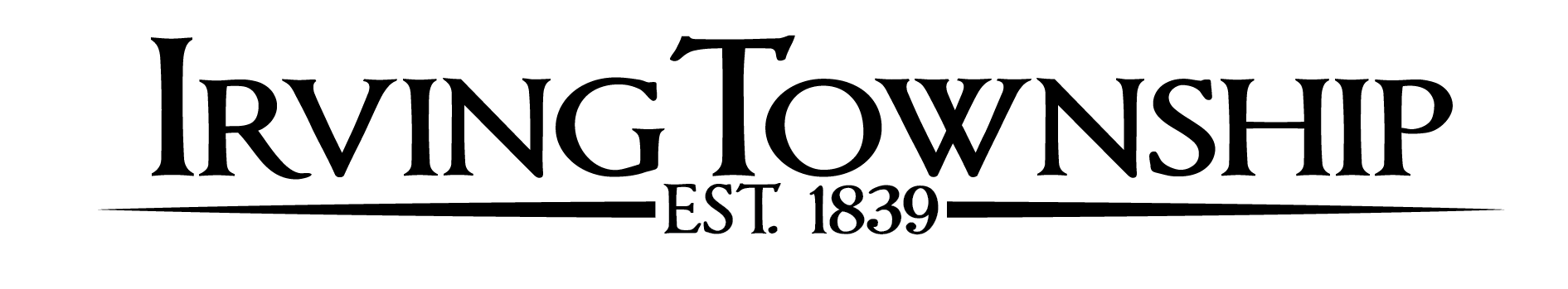 3425 Wing RoadHastings, MI  49058(269) 948-0633www.irvingtownship.orgThe meeting was called to order with pledge of allegiance at 6:30 pm. All board was present. Dean Bass, Mike Buehler, Jamie Knight, Sharon Olson, and Lynette Wingeier and Commissioner Jon Smelker, and Jack Ward from Barry County Planning dept.Knight made the motion to approve the agenda with one added item. Seconded by Buehler.  Unanimous vote yes.Fire reports were read by Knight, Assessors’ report was read by Wingeier, Cemetery report was given by Olson, Commissioners’ report was given by Smelker.2 Members of the Freeport Historical Society spoke about the possibility of adding information to the Irving Township Web Page.Jack Ward explained the code enforcement procedures to the board.Clerk’s minutes from April 11, 2018 were approved. Motion make by Knight and seconded by Buehler. All “yes” vote.Wingeier gave the treasurer’s report. Knight made the motion to pay bills in the amount of $11,450.42. Seconded by Bass. A roll call vote was all “yes”.Unfinished business of Dreampt Cemetery Soft Ware was tabled until next monthNew Business: creating an overflow parking area at the Township Hall for General Elections.Upcoming dates: June 13, 2018 Township Board Meeting 6:30 pm